                       Группа № 8 Голубева В.К. Финикова О.А.                                  Тема:    «Добрые дела». Цель: создать условия для расширения знаний о понятиях «добро», «зло», их важности для людей.
Задачи:
Образовательные:
- формировать у детей понятие о доброте, что люди могут быть добрыми.
- формировать у детей представление о разном виде добра на всей планете Земля;
- формировать интерес и уважение к доброте разных рас и народов, проявления добра, закреплять навыки доброжелательного поведения в повседневной жизни.
Развивающие:
- учить выделять характерные особенности добра;
- развивать у дошкольников чувства собственного достоинства и терпимость к различным людям и проявлять доброту;
- развивать коммуникативную культуру поведения и стремиться проявлять добрые поступки.
Воспитательные:
- воспитывать чувства собственного достоинства и терпимость к людям;
- воспитывать уважение к детям и взрослым, проявляя доброту;
- воспитывать чувства добра и уважения друг к другу.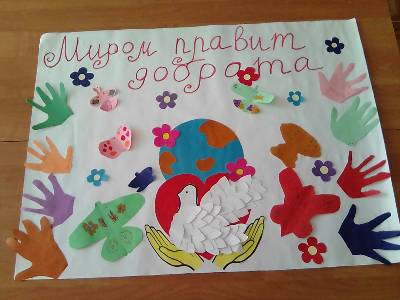 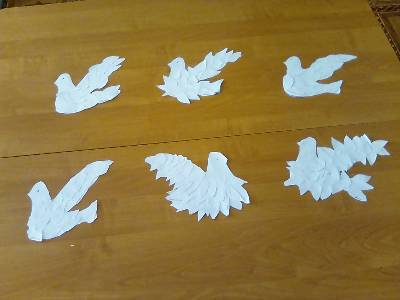 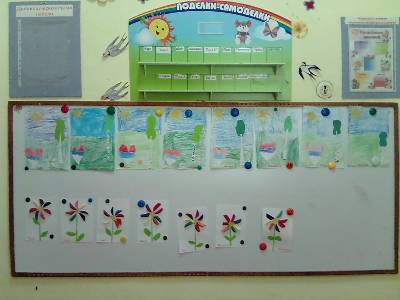 